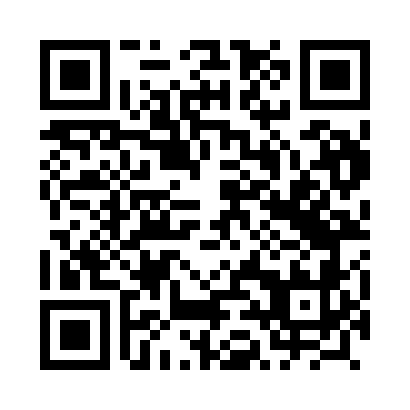 Prayer times for Oslonino, PolandWed 1 May 2024 - Fri 31 May 2024High Latitude Method: Angle Based RulePrayer Calculation Method: Muslim World LeagueAsar Calculation Method: HanafiPrayer times provided by https://www.salahtimes.comDateDayFajrSunriseDhuhrAsrMaghribIsha1Wed2:295:0612:435:548:2110:502Thu2:285:0412:435:558:2310:513Fri2:275:0212:435:568:2510:514Sat2:265:0012:435:578:2710:525Sun2:254:5812:435:598:2810:536Mon2:244:5612:436:008:3010:547Tue2:244:5412:436:018:3210:548Wed2:234:5212:436:028:3410:559Thu2:224:5012:436:038:3610:5610Fri2:214:4812:436:048:3810:5711Sat2:204:4712:436:058:3910:5712Sun2:204:4512:436:068:4110:5813Mon2:194:4312:436:078:4310:5914Tue2:184:4112:436:088:4511:0015Wed2:184:3912:436:098:4711:0116Thu2:174:3812:436:108:4811:0117Fri2:164:3612:436:118:5011:0218Sat2:164:3412:436:128:5211:0319Sun2:154:3312:436:138:5311:0420Mon2:144:3112:436:148:5511:0421Tue2:144:3012:436:158:5711:0522Wed2:134:2812:436:168:5811:0623Thu2:134:2712:436:179:0011:0624Fri2:124:2612:436:189:0111:0725Sat2:124:2412:436:199:0311:0826Sun2:114:2312:436:199:0411:0927Mon2:114:2212:436:209:0611:0928Tue2:114:2112:446:219:0711:1029Wed2:104:2012:446:229:0811:1130Thu2:104:1812:446:239:1011:1131Fri2:104:1712:446:239:1111:12